Закупка из одного источника № 2024570  Добавить в ИзбранноеПроволока СВО8Г2С д.3 Круг отрезной 150*1,2*22,23АПриём заявок завершается 19.05.2022 в 11:30 по алмаатинскому времени  (через 23 часа, 38 минут и 38 секунд) .ИзвещениеРазъяснения - 0Приглашения к участию - 1Статистика посещений - 0Дополнительные поля предложений - 0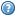 